ADAM AND EVE AND THE FALL									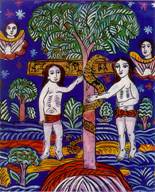 Objectives: Children should be able to identify Adam and Eve by name. Children should be able to tell the story of the Fall. Children should identify Satan, the snake.Lesson Plan: Tell the story of Adam and Eve from the Children’s Bible Reader, pp.21-22           True/False questions:   Ask the children: Why did God create people? How can people help God? Discuss disobedience: Do we ever disobey our parents? God? Why is it so easy to disobey when we know better? Why do we choose to disobey? What happens when we disobey? 5. Tree and Serpent. Cut out trunk from brown construction paper and either use real fall leaves or cut leaves from the patterns. Have children glue to blue construction paper and add cotton ball clouds and Easter grass at the bottom. Draw fruit on the tree and draw the serpent under the tree. Draw Adam and Eve below the tree and near the serpent. 6. Make a Rigatoni Snake: Make colorful rigatoni with magic markers or food coloring. Use the provided pipe cleaner and thread thru the jingle bell…this will be the tail. There will be at least one rigatoni noodle that is small on one end to prevent the jingle bell from going through the noodle, use this piece first . Continue adding noodles (7 total will be the perfect amount – there are 8 noodles included in case one breaks). Tie the pipe cleaner around the top of the last noodle and connect it to itself behind the last noodle, this will be the head.The child can color the noodles with magic markers if they want a colorful snake, but they do not have to. They will bring the snakes to church on Sunday to share with the class during coffee hour.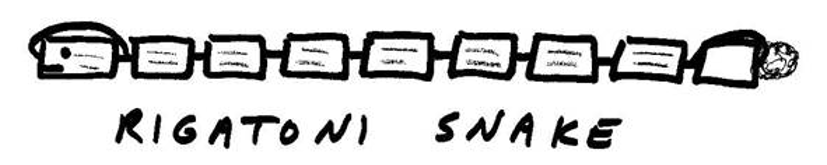 TrueFalseAdam and Eve ate the forbidden fruitAdam and Eve always obeyed GodGod created Eve from Adam’s ribAn elephant told Eve to eat the fruitSatan as a snake told Eve to eat the fruitGod let Adam & Eve stay in EdenAdam and Eve were thrown out of EdenGod told Adam to eat anything at all